普通物理學甲下課程筆記六、電磁學之電學電位函數及其應用授課教師：台灣大學物理系　易富國教授
筆記編寫：台灣大學物理系　曾芝寅助理
編者信箱：r01222076@ntu.edu.tw
上課學期：98學年度第二學期

本著作係採用創用 CC 姓名標示-非商業性-相同方式分享 3.0 台灣 授權條款授權.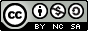 電位及其應用避雷針, ,  (避雷針上是等電位), , 曲率半徑和附近電場呈反比。因此尖端游離空氣的能力最強。相關應用亦有場離子顯微術。電位的計算若已知電場：若已知電荷：反過來，已知電位，如何求電場？以  方向為例，, , 電場向量 定義梯度算符 點電荷形成之等位面，應為同心圓指向變化最快的方向，就是梯度算符作用的意義。電偶極 (電雙極)電位 其中  我們稱作電偶極的強度。電場  在  軸上，與  成反比，分布形狀如下若將下半平面遮住，上半平面的電場分布如同第四講中下半平面為導體之例題。影像電荷法例一 (延續第四講) 下半平面  為導體，電荷  放在距離平面  處。電荷面密度 總感應電荷 電荷受力 效果如同置一負電荷  於位置  處，稱此  為原電荷之影像電荷。兩電荷安排的相似之處，在於平面  上電場皆為  方向，特點：任何靜電學問題，只要能發揮想像力，放置影像電荷，其效果使得有興趣的空間邊界 (本題為平面 ) 上有和原問題一樣的電位分布，那麼整個空間的物理狀態也就如同影像電荷所產生。此方法稱為影像電荷法。習題：將上題之電荷由  移動至 ，作功多少？例二接地球型導體，距球心  有  電荷馬克斯威爾：找相似三角形 放  電荷在 ，希望點  上電位為零：剩下的問題皆可用影像電荷進行分析。習題一：接地球型導體，距球心  有  電荷，求導體表面感應電荷之力 ？習題二：接上題，將  電荷移動至無限遠處，作功多少？習題三：線型電荷分布，如下圖左，電位差 ？習題四：線型電荷分布，接地無限長圓柱導體，如下圖右，求影像電荷之位置、線型密度。靜電場貯存能量將電荷搬進空間中每一步作功  總功 上式的足碼不對稱，將之分成 ,  各一半，便能對稱。此即貯存在電荷安排中之靜電能量。